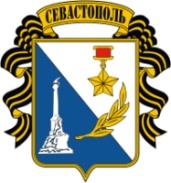 ЧУ «Общеобразовательная организация школа развития и творчества»299003, Российская федерация, г. Севастополь, ул. Симферопольская, 18Тел. 55-14-16, 54-93-16e-mail: school.razvitie@mail.ru       УТВЕРЖДАЮ:                                                                                                                                                               Директор ЧУ «ОО школа                                                                                                                                                                 развития и творчества» 															        ___________В. А. Бурдина															        Приказ 27.01.2022 № 10-ОД«Дорожная карта» 
реализации целевой модели наставничества в ЧУ «ОО школа развития и творчества»  в 2021/2022 учебном году№Наименование этапаМероприятияСодержание деятельностиСрокиОтветственные1.Подготовка условий для запуска программы наставничества.Изучение и систематизация имеющихся материалов по внедрению программы наставничества.1. Изучение Распоряжения Министерства просвещения Российской Федерации № Р-145 от 25 декабря 2019 г. «Об утверждении методологии (целевой) модели наставничества обучающихся для организаций, осуществляющих образовательную деятельность по общеобразовательным, дополнительным общеобразовательным и программам среднего профессионального образования, в том числе с применением лучших практик обмена опытом между обучающимися».2. Ознакомление с шаблонами документов для реализации целевой модели.3. Издание приказа о внедрении целевой модели наставничества в ОО.ДекабрьАдминистрация1.Подготовка условий для запуска программы наставничества.Подготовка нормативной базы реализации целевой модели наставничества в ОО.1. Разработка и утверждение Положения о наставничестве в ОО.2. Разработка и утверждение «дорожной карты» внедрения системы наставничества в ОО». 3. Назначение куратора внедрения целевой модели наставничества ОО» (издание приказа).ЯнварьРаб. группа1.Подготовка условий для запуска программы наставничества.Выбор форм и программ наставничества исходя из потребностей ОО.1. Проведение мониторинга по выявлению предварительных запросов от потенциальных наставляемых и о заинтересованных в наставничестве аудитории внутри ОО.ЯнварьЗам. дир. по УВР1.Подготовка условий для запуска программы наставничества.Выбор форм и программ наставничества исходя из потребностей ОО.2. Проведение административного совещания по вопросам реализации целевой модели наставничества. Выбор форм и программ наставничества.ЯнварьЗам. дир. по УВР1.Подготовка условий для запуска программы наставничества.Выбор форм и программ наставничества исходя из потребностей ОО.3. Сформировать банк программ по формам наставничества в зависимости от запросов ОО: «Учитель - учитель»«Ученик - ученик»«Учитель-ученик»ЯнварьЗам. дир. по УВР2.Формирование базы наставляемых.Сбор данных о наставляемых.1. Проведение анкетирования среди педагогов, желающих принять участие в программе наставничества.2. Сбор согласий на обработку персональных данных от участников.3. Выбор форм наставничества в зависимости от запросов потенциальных наставляемых.ЯнварьЗам. дир. по УВР2.Формирование базы наставляемых.Формирование базы наставляемых.1. Формирование базы данных наставляемых из числа педагогов, учащихся.ЯнварьЗам. дир. по УВР3.Формирование базы наставников. Отбор и обучение наставников. Выявление педагогов, входящих в базу потенциальных наставников.1.Формирование базы наставников.2.Анализ базы наставников и выбор подходящих для конкретной программы.ЯнварьЗам. дир. по УВР3.Формирование базы наставников. Отбор и обучение наставников. Обучение наставников для работы с наставляемыми.1.Подготовка методических материалов для сопровождения наставнической деятельности.2.Утверждением программ и графиков обучения наставников.ФевральЗам. дир. по УВР4.Формирование наставнических пар / групп.Отбор наставников и наставляемых.1. Анализ заполненных анкет потенциальных наставников и сопоставление данных с анкетами наставляемых. 2. Организация групповой встречи наставников и наставляемых. 3. Проведение анкетирования на предмет предпочитаемого наставника/наставляемого после завершения групповой встречи. 4. Анализ анкет групповой встречи и соединение наставников и наставляемых в пары/ группы.ФевральЗам. дир. по УВР4.Формирование наставнических пар / групп.Закрепление наставнических пар / групп.1. Составление планов индивидуального развития наставляемых, индивидуальные траектории обучения.2. Организация психологического сопровождения наставляемых, не сформировавшим пару или группу (при необходимости), продолжить поиск наставника.ФевральЗам. дир. по УВР5.Организация и осуществление работы наставнических пар / групп.Организация комплекса последовательных встреч наставников и наставляемых.1. Проведение первой, организационной, встречи наставника и наставляемого. 2. Проведение второй, пробной рабочей, встречи наставника и наставляемого. 3. Проведение встречи-планирования рабочего процесса в рамках программы наставничества с наставником и наставляемым. 4. Регулярные встречи наставника и наставляемого. 5. Проведение заключительной встречи наставника и наставляемого.Март-майЗам. дир. по УВР5.Организация и осуществление работы наставнических пар / групп.Организация текущего контроля достижения планируемых результатов наставниками1. Анкетирование. Форматы анкет обратной связи для промежуточной оценки.майЗам. дир. по УВР6.Завершение наставничестваОтчеты по итогам наставнической программы1. Проведение мониторинга личной удовлетворенности участием в программе наставничества. 2. Проведение мониторинга качества реализации программы наставничества. 3. Мониторинг и оценка влияния программ на всех участников.майЗам. дир. по УВР6.Завершение наставничестваМотивация и поощрения наставников1. Приказ о поощрении участников наставнической деятельности. 2. Благодарственные письма партнерам. 3. Издание приказа «О проведении итогового мероприятия в рамках реализации целевой модели наставничества».июньАдминистрация6.Завершение наставничестваМотивация и поощрения наставников4. Публикация результатов программы наставничества, лучших наставников, информации на сайтах ОО. Техник вычислительного центра